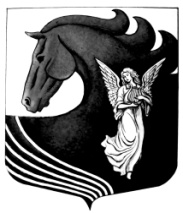 АДМИНИСТРАЦИЯ МУНИЦИПАЛЬНОГО ОБРАЗОВАНИЯ
«СИВЕРСКОЕ ГОРОДСКОЕ ПОСЕЛЕНИЕ
ГАТЧИНСКОГО МУНИЦИПАЛЬНОГО РАЙОНА
ЛЕНИНГРАДСКОЙ ОБЛАСТИ»ПОСТАНОВЛЕНИЕ                                                                                                       от    14   января  2016 года				       	                                  № 8«О порядке организации на территории МО «Сиверское городское поселение Гатчинского муниципального района Ленинградской области» мероприятий, посвященных 72-ой годовщине полного освобождения советскими войсками города Ленинграда от блокады его немецко-фашистскими войсками, 72-ой годовщине освобождения Гатчинского района и п. Сиверский от фашистских захватчиков» На основании муниципальной программы «Социально-экономическое развитие муниципального образования Сиверское городское поселение Гатчинского муниципального района Ленинградской области на 2016 год» (утверждена Постановлением администрации Сиверского городского поселения от 13.10.2015 № 759), руководствуясь Федеральным законом от 06.10.2003 № 131-ФЗ «Об общих принципах организации местного самоуправления в Российской Федерации», Уставом МО «Сиверское городское поселение Гатчинского муниципального района Ленинградской области», администрация Сиверского городского поселенияПОСТАНОВЛЯЕТ:1. Утвердить сводный план культурно-массовых мероприятий Сиверского  городского поселения, посвященных 72-ой годовщине полного освобождения советскими войсками города Ленинграда от блокады его немецко-фашистскими войсками, 72-ой годовщине освобождения Гатчинского района и п. Сиверский от фашистских захватчиков (Приложение 1).2. Утвердить смету расходов на организацию и проведение мероприятий посвященных 72-ой годовщине полного освобождения советскими войсками города Ленинграда от блокады его немецко-фашистскими войсками, освобождения Гатчинского района и п. Сиверский от фашистских захватчиков (Приложение № 2).3. Провести 29 января 2016 года в Сиверском городском поселении, по адресу: Ленинградская область, Гатчинский муниципальный район, г.п. Сиверский, ул. Вокзальная, д.12 (здание МБУК СККЦ «Юбилейный») в 12.00 на Братском захоронении  торжественно-траурное мероприятие, посвящённое 72-ой годовщине полного освобождения советскими войсками города Ленинграда от блокады его немецко-фашистскими войсками, освобождения Гатчинского района и п. Сиверский от фашистских захватчиков.4. Направить 01 февраля 2016 г. в  г. Гатчина делегацию ветеранов Сиверского городского поселения в количестве  14 человек на районное мероприятие.5. Начальнику отдела учёта и отчётности Ключниковой Л.Б.  выделить денежные  средства согласно смете на проведение мероприятий, посвященных 72-ой годовщине полного освобождения советскими войсками города Ленинграда от блокады его немецко-фашистскими войсками, освобождения Гатчинского района и п. Сиверский от фашистских захватчиков. Источник финансирования: за счет бюджетных средств администрации Сиверского городского поселения на 2016 год, в том числе:- 16 000,00 (шестнадцать тысяч рублей) раздел «Культура»;- 16700,00 (шестнадцать тысяч семьсот рублей) раздел «Физическая культура и спорт».6. Направить настоящее постановление начальнику УМВД по г. Гатчина и Гатчинскому району Журавлеву А.В. для сведения и использования в работе.7. Сектору по общим вопросам администрации Сиверского городского поселения обеспечить официальное опубликование настоящего постановления и размещение его в информационно-телекоммуникационной сети «Интернет» на официальном сайте МО «Сиверское городское поселение Гатчинского муниципального района Ленинградской области».Настоящее постановление вступает в силу после официального опубликования. 8. Контроль за исполнением постановления возложить на  заместителя  главы  администрации Сиверского городского поселения  М.Е. Дозморову.Глава администрации	Сиверского городского поселения                                                                                    В.Н.Кузьминисп. Аргунова О.А., тел.: 44-185Приложение  № 1 к Постановлению администрации Сиверского городского поселения от  14.01.2016 г. № 8СВОДНЫЙ ПЛАН КУЛЬТУРНО-МАССОВЫХ МЕРОПРИЯТИЙСиверского  городского поселения,посвященных 72-ой годовщине полного освобождения советскими войсками города Ленинграда от блокады его немецко-фашистскими войсками, 72-ой годовщине освобождения Гатчинского района и п. Сиверский от фашистских захватчиков.Приложение  № 2 к Постановлению администрации Сиверского городского поселения от  14.01.2016 г. № 8                                                           СМЕТА РАСХОДОВна организацию и проведение  мероприятий, посвященных  72-ой годовщине полного освобождения советскими войсками города Ленинграда от блокады его немецко-фашистскими войсками, освобождения Гатчинского района  и п. Сиверский от фашистских захватчиков.Статья расходов «Культура»Статья расходов «Физическая культура и спорт»МероприятиеДата и время проведенияМесто проведенияПо согласованию1.«Во мне, как рана, память кровоточит…»«Их детство прошло в годы страшной войны»- встречи с ветеранами Великой Отечественной войны из цикла «Знай и береги историю земли родной»(60 чел., 9-16 лет)27.01.2016 г.30.01.2016 г.11.00Сиверская детская библиотекаул. 123 Дивизии д. 2-АЛукьянова В.И.Заведующий библиотекой, 44-5492.«Своя война, своя Победа…» - тематический вечер, посвящённый освобождению от блокады Ленинграда и п.Сиверский от немецко-фашистских захватчиков(30 чел., 18-55 лет и старше)28.01.2016 г.14.00Белогорский сельский дом культурыд.Белогорка, ул. Спортивная д.2Макарова Л.Я.Зав. Белогорского СДК, 91-5953.Торжественно-траурное мероприятие с возложением венков, посвящённое освобождению Ленинграда от блокады  и освобождения п. Сиверский от немецко-фашистских захватчиков29.01.2016 г.12.00СККЦ «Юбилейный»Администрация Сиверского г.п.44-185Титова Е.В.директор СККЦ «Юбилейный» 45-5265.Лыжный пробег по линии обороны Ленинграда совместно с общественным благотворительным Фондом «Моя малая Родина»23 января2016 года09-30дер.Дони, г.Кирхгоф. Воронья гора, Дудергофские высоты, г.ОреховаяАдминистрация Сиверского г.п.44-185Совет ветеранов  Сиверского г.п.6.Встреча ветеранов Великой Отечественной войны  с учащимися образовательных  учреждений Сиверского городского поселения29.01.2016 года30.01.2016МБОУ «Сиверскаягимназия»п. Сиверский  ул. Строителей д. 2Совет ветеранов  Сиверского г.п.Директор МБОУ «Сиверская гимназия»т.44-0367.Встреча ветеранов Великой Отечественной войны  с учащимися образовательных  учреждений Сиверского городского поселения29.01.2016 годаМБОУ«Сиверская ООШ»п. Сиверский  ул. Достоевскогод.13Совет ветеранов  Сиверского г.п.директор МБОУ«Сиверская ООШ»Алексеев С.М.т.44-2268.Встреча ветеранов Великой Отечественной войны  с учащимися   образовательных    учреждений Сиверского городского поселения29.01.2016 года, 30.01. 2016 МБОУ «Сиверская средняя образовательная школа  № 3»п.Сиверский  пр.Героев  д.1Совет ветеранов  Сиверского г.п.директор МБОУ «Сиверская средняя образовательная школа  № 3»Воропаева О.А.т.47-570№ п/п       Наименование сумма1.Автобус в г.Гатчина  01.02.2016 г. для доставки ветеранов на  районное торжественно-траурное мероприятие 6000-002.Поздравительные открытки1000-003.Цветы на возложение 2000-004.Продукты питания для обеда  ветеранов 123 дивизии7000-00Итого:16000-00№ п/п       Наименование сумма1.Автобус для поездки  участников лыжного пробега по линии обороны г. Ленинграда 23.01.2016 года10000-002.Цветы  на  возложение 500-003.Обед для  участников лыжного пробега 6200-00Итого:16700-00